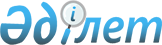 О внесении изменения в приказ Министра национальной экономики Республики Казахстан от 17 февраля 2016 года № 81 "Об утверждении Перечня товаров, в отношении которых применяются вывозные таможенные пошлины, размер ставок и срок их действия и Правил расчета размера ставок вывозных таможенных пошлин на сырую нефть и товары, выработанные из нефти"Приказ Министра национальной экономики Республики Казахстан от 19 апреля 2017 года № 167. Зарегистрирован в Министерстве юстиции Республики Казахстан 2 мая 2017 года № 15092
      В соответствии с подпунктом 2-1) статьи 7 Закона Республики Казахстан от 12 апреля 2004 года "О регулировании торговой деятельности", Договором о Евразийском экономическом союзе, ратифицированным Законом Республики Казахстан от 14 октября 2014 года, в соответствии с Решением Совета Евразийской экономической комиссии от 18 октября 2016 года № 101 "О внесении изменений в единую Товарную номенклатуру внешнеэкономической деятельности Евразийского экономического союза и Единый таможенный тариф Евразийского экономического союза", а также в целях приведения нормативных правовых актов Республики Казахстан в соответствие с новой редакцией единой Товарной номенклатуры внешнеэкономической деятельности Евразийского экономического союза и Единого таможенного тарифа Евразийского экономического союза ПРИКАЗЫВАЮ:
      1. Внести в приказ Министра национальной экономики Республики Казахстан от 17 февраля 2016 года № 81 "Об утверждении Перечня товаров, в отношении которых применяются вывозные таможенные пошлины, размер ставок и срок их действия и Правил расчета размера ставок вывозных таможенных пошлин на сырую нефть и товары, выработанные из нефти" (зарегистрированный в Реестре государственной регистрации нормативных правовых актов № 13217, опубликованный 25 февраля 2016 года в Информационно-правовой системе "Әділет") следующее изменение:
      Перечень товаров, в отношении которых применяются вывозные таможенные пошлины, размер ставок и срок их действия, утвержденный указанным приказом, изложить в редакции, согласно приложению к настоящему приказу.
      2. Департаменту развития внешнеторговой деятельности Министерства национальной экономики Республики Казахстан в установленном законодательством порядке обеспечить:
      1) государственную регистрацию настоящего приказа в Министерстве юстиции Республики Казахстан;
      2) в течение десяти календарных дней со дня государственной регистрации настоящего приказа в Министерстве юстиции Республики Казахстан направление его копии на официальное опубликование в периодические печатные издания, а также в Республиканское государственное предприятие на праве хозяйственного ведения "Республиканский центр правовой информации" для официального опубликования и включения в Эталонный контрольный банк нормативных правовых актов Республики Казахстан;
      3) размещение настоящего приказа на интернет-ресурсе Министерства национальной экономики Республики Казахстан;
      4) в течение десяти рабочих дней после государственной регистрации настоящего приказа в Министерстве юстиции Республики Казахстан представление в Юридический департамент Министерства национальной экономики Республики Казахстан сведений об исполнении мероприятий, предусмотренных подпунктами 1), 2) и 3) настоящего пункта.
      3. Контроль за исполнением настоящего приказа возложить на курирующего вице-министра национальной экономики Республики Казахстан.
      4. Настоящий приказ вводится в действие по истечении десяти календарных дней после дня его первого официального опубликования и распространяется на правоотношения, возникшие с 1 января 2017 года.
      "СОГЛАСОВАН"
Министр финансов
Республики Казахстан
___________ Б. Султанов
21 апреля 2017 года Перечень товаров, в отношении которых применяются вывозные таможенные пошлины, размер ставок и срок их действия 1. Отдельные виды товаров, в отношении которых применяются вывозные таможенные пошлины, размер ставок и срок их действия
      Примечание:
      1 Для целей применения ставок вывозных таможенных пошлин товары определяются исключительно кодами Товарной номенклатуры внешнеэкономической деятельности Евразийского экономического союза. Наименования товаров приведены для удобства пользования. Исключением является случай, предусмотренный в сноске <4>.
      2 За исключением стран, входящих в Евразийский экономический союз и стран, с которыми у Республики Казахстан заключены двухсторонние и многосторонние соглашения о зоне свободной торговли, предусматривающие освобождение от уплаты вывозных таможенных пошлин.
      3 Страны, для которых вступили в силу Договор о зоне свободной торговли, совершенный в городе Санкт-Петербурге 18 октября 2011 года, и Протокол о применении Договора о зоне свободной торговли от 18 октября 2011 года между его Сторонами и Республикой Узбекистан.
      4 За исключением вторичных алюминиевых сплавов, которые освобождаются от уплаты вывозных таможенных пошлин.
      5 За исключением вторичных алюминиевых сплавов, а также алюмобериллиевой лигатуры, которые освобождаются от уплаты вывозных таможенных пошлин. 2. Нефть сырая и товары, выработанные из нефти, в отношении которых применяются вывозные таможенные пошлины, размер ставок и срок их действия
      Примечание:
      1 Для целей применения ставок вывозных таможенных пошлин товары определяются исключительно кодами Товарной номенклатуры внешнеэкономической деятельности Евразийского экономического союза. Наименования товаров приведены для удобства пользования. Исключением является случай, предусмотренный в сноске <4>.
      2 За исключением стран, входящих в Евразийский экономический союз и стран, с которыми у Республики Казахстан заключены двухсторонние и многосторонние соглашения о зоне свободной торговли, предусматривающие освобождение от уплаты вывозных таможенных пошлин.
      3 Страны, для которых вступили в силу Договор о зоне свободной торговли, совершенный в городе Санкт-Петербурге 18 октября 2011 года, и Протокол о применении Договора о зоне свободной торговли от 18 октября 2011 года между его Сторонами и Республикой Узбекистан.
      4 За исключением тяжелого дистиллятного жидкого топлива, которое освобождается от уплаты вывозных таможенных пошлин.
					© 2012. РГП на ПХВ «Институт законодательства и правовой информации Республики Казахстан» Министерства юстиции Республики Казахстан
				
      Министр
национальной экономики
Республики Казахстан

Т. Сулейменов
Приложение
к приказу Министра
 национальной экономики
Республики Казахстан
от 19 апреля 2017 года № 167Приложение 1
к приказу Министра 
национальной экономики 
Республики Казахстан
от 17 февраля 2016 года № 81
Код ТН ВЭД ЕАЭС
Наименование товара1
Ставка таможенной пошлины в отношении товаров
Ставка таможенной пошлины в отношении товаров
Срок действия таможенной пошлины
Код ТН ВЭД ЕАЭС
Наименование товара1
вывозимых за пределы Республики Казахстан2

вывозимых в страны – участницы ДЗСТ3

Срок действия таможенной пошлины
1

2

3

4

5

4101
Необработанные шкуры крупного рогатого скота (включая буйволов) или животных семейства лошадиных (парные или соленые, сушеные, золеные, пикелеванные или консервированные другим способом, но не дубленые, не выделанные под пергамент или не подвергнутые дальнейшей обработке), 
с волосяным покровом или без волосяного покрова, двоенные или недвоенные
500 евро 

за 1 тонну
20 %, но не менее 

200 евро 

за 1 тонну

 
До 29 ноября 2017 года включительно
4101
Необработанные шкуры крупного рогатого скота (включая буйволов) или животных семейства лошадиных (парные или соленые, сушеные, золеные, пикелеванные или консервированные другим способом, но не дубленые, не выделанные под пергамент или не подвергнутые дальнейшей обработке), 
с волосяным покровом или без волосяного покрова, двоенные или недвоенные
450 евро 

за 1 тонну
20 %, но не менее 

200 евро 

за 1 тонну
С 30 ноября 2017 года по 29 ноября 2018 года включительно
4101
Необработанные шкуры крупного рогатого скота (включая буйволов) или животных семейства лошадиных (парные или соленые, сушеные, золеные, пикелеванные или консервированные другим способом, но не дубленые, не выделанные под пергамент или не подвергнутые дальнейшей обработке), 
с волосяным покровом или без волосяного покрова, двоенные или недвоенные
400 евро 

за 1 тонну
20 %, но не менее 

200 евро 

за 1 тонну
С 30 ноября 2018 года по 29 ноября 2019 года включительно

 
4101
Необработанные шкуры крупного рогатого скота (включая буйволов) или животных семейства лошадиных (парные или соленые, сушеные, золеные, пикелеванные или консервированные другим способом, но не дубленые, не выделанные под пергамент или не подвергнутые дальнейшей обработке), 
с волосяным покровом или без волосяного покрова, двоенные или недвоенные
300 евро 

за 1 тонну
20 %, но не менее 

200 евро 

за 1 тонну
С 30 ноября 2019 года по 29 ноября 2020 года включительно

 
4101
Необработанные шкуры крупного рогатого скота (включая буйволов) или животных семейства лошадиных (парные или соленые, сушеные, золеные, пикелеванные или консервированные другим способом, но не дубленые, не выделанные под пергамент или не подвергнутые дальнейшей обработке), 
с волосяным покровом или без волосяного покрова, двоенные или недвоенные
200 евро за 1 тонну
200 евро за 1 тонну
С 30 ноября 2020 года
4102
Необработанные шкуры овец или шкурки ягнят (парные или соленые, сушеные, золеные, пикелеванные или консервированные другим способом, но не дубленые, не выделанные под пергамент или не подвергнутые дальнейшей обработке), 
с шерстным покровом или без шерстного покрова, двоенные или недвоенные, кроме исключенных примечанием 1 (в) к данной группе
500 евро 

за 1 тонну
20 %, но не менее 

200 евро 

за 1 тонну

 
До 29 ноября 2017 года включительно
4102
Необработанные шкуры овец или шкурки ягнят (парные или соленые, сушеные, золеные, пикелеванные или консервированные другим способом, но не дубленые, не выделанные под пергамент или не подвергнутые дальнейшей обработке), 
с шерстным покровом или без шерстного покрова, двоенные или недвоенные, кроме исключенных примечанием 1 (в) к данной группе
450 евро за 1 тонну
20 %, но не менее 

200 евро 

за 1 тонну
С 30 ноября 2017 года по 29 ноября 2018 года включительно
4102
Необработанные шкуры овец или шкурки ягнят (парные или соленые, сушеные, золеные, пикелеванные или консервированные другим способом, но не дубленые, не выделанные под пергамент или не подвергнутые дальнейшей обработке), 
с шерстным покровом или без шерстного покрова, двоенные или недвоенные, кроме исключенных примечанием 1 (в) к данной группе
400 евро за 1 тонну
20 %, но не менее 

200 евро 

за 1 тонну
С 30 ноября 2018 года по 29 ноября 2019 года включительно
4102
Необработанные шкуры овец или шкурки ягнят (парные или соленые, сушеные, золеные, пикелеванные или консервированные другим способом, но не дубленые, не выделанные под пергамент или не подвергнутые дальнейшей обработке), 
с шерстным покровом или без шерстного покрова, двоенные или недвоенные, кроме исключенных примечанием 1 (в) к данной группе
300 евро 

за 1 тонну
20 %, но не менее 

200 евро 

за 1 тонну
С 30 ноября 2019 года по 29 ноября 2020 года включительно
4102
Необработанные шкуры овец или шкурки ягнят (парные или соленые, сушеные, золеные, пикелеванные или консервированные другим способом, но не дубленые, не выделанные под пергамент или не подвергнутые дальнейшей обработке), 
с шерстным покровом или без шерстного покрова, двоенные или недвоенные, кроме исключенных примечанием 1 (в) к данной группе
200 евро за 1 тонну
200 евро за 1 тонну
С 30 ноября 2020 года

 
4103
Прочие необработанные шкуры (парные или соленые, сушеные, золеные, пикелеванные или консервированные другим способом, но не дубленые, не выделанные под пергамент или не подвергнутые дальнейшей обработке), с волосяным покровом или без волосяного покрова, двоенные или недвоенные, кроме исключенных примечанием 1 (б) или 1 (в) к данной группе
500 евро 

за 1 тонну
20 %, но не менее 

200 евро 

за 1 тонну

 
До 29 ноября 2017 года включительно
4103
Прочие необработанные шкуры (парные или соленые, сушеные, золеные, пикелеванные или консервированные другим способом, но не дубленые, не выделанные под пергамент или не подвергнутые дальнейшей обработке), с волосяным покровом или без волосяного покрова, двоенные или недвоенные, кроме исключенных примечанием 1 (б) или 1 (в) к данной группе
450 евро за 1 тонну
20 %, но не менее 

200 евро 

за 1 тонну
С 30 ноября 2017 года по 29 ноября 2018 года включительно
4103
Прочие необработанные шкуры (парные или соленые, сушеные, золеные, пикелеванные или консервированные другим способом, но не дубленые, не выделанные под пергамент или не подвергнутые дальнейшей обработке), с волосяным покровом или без волосяного покрова, двоенные или недвоенные, кроме исключенных примечанием 1 (б) или 1 (в) к данной группе
400 евро за 1 тонну
20 %, но не менее 

200 евро 

за 1 тонну
С 30 ноября 2018 года по 29 ноября 2019 года включительно

 
4103
Прочие необработанные шкуры (парные или соленые, сушеные, золеные, пикелеванные или консервированные другим способом, но не дубленые, не выделанные под пергамент или не подвергнутые дальнейшей обработке), с волосяным покровом или без волосяного покрова, двоенные или недвоенные, кроме исключенных примечанием 1 (б) или 1 (в) к данной группе
300 евро за 1 тонну
20 %, но не менее 

200 евро 

за 1 тонну
С 30 ноября 2019 года по 29 ноября 2020 года включительно

 
4103
Прочие необработанные шкуры (парные или соленые, сушеные, золеные, пикелеванные или консервированные другим способом, но не дубленые, не выделанные под пергамент или не подвергнутые дальнейшей обработке), с волосяным покровом или без волосяного покрова, двоенные или недвоенные, кроме исключенных примечанием 1 (б) или 1 (в) к данной группе
200 евро за 1 тонну
200 евро за 1 тонну
С 30 ноября 2020 года

 
5101
Шерсть, не подвергнутая кардо- или гребнечесанию
10 %, но не менее 50 евро за 1 тонну
10 %, но не менее 50 евро за 1 тонну
постоянно
5102
Волос животных, тонкий или грубый, не подвергнутый кардо- или гребнечесанию
10 %, но не менее 50 евро за 1 тонну
10 %, но не менее 50 евро за 1 тонну
постоянно
5103
Отходы шерсти или тонкого или грубого волоса животных, включая прядильные отходы, но исключая расщипанное сырье
10 %, но не менее 50 евро за 1 тонну
10 %, но не менее 50 евро за 1 тонну
постоянно
5104 00 000 0
Расщипанное сырье из шерсти или тонкого или грубого волоса животных
10 %, но не менее 50 евро за 1 тонну
10 %, но не менее 50 евро за 1 тонну
постоянно
7204
Отходы и лом черных металлов; слитки черных металлов для переплавки (шихтовые слитки)
15 %, но не менее 15 евро за 1 тонну
15 %, но не менее 15 евро за 1 тонну
До 29 ноября 2017 года включительно
7204
Отходы и лом черных металлов; слитки черных металлов для переплавки (шихтовые слитки)
10 %, но не менее 10 евро за 1 тонну
10 %, но не менее 10 евро за 1 тонну
С 30 ноября 2017 года по 29 ноября 2018 года включительно
7204
Отходы и лом черных металлов; слитки черных металлов для переплавки (шихтовые слитки)
5 %, но не менее 5 евро 

за 1 тонну
5 %, но не менее 5 евро 

за 1 тонну
С 30 ноября 2018 года 
7302 за исключением 7302 10 220 0
Изделия из черных металлов, используемые для железнодорожных или трамвайных путей: рельсы, контррельсы и зубчатые рельсы, переводные рельсы, крестовины глухого пересечения, переводные штанги и прочие поперечные соединения, шпалы, стыковые накладки и подкладки, клинья, опорные плиты, крюковые рельсовые болты, подушки и растяжки, станины, поперечины и прочие детали, предназначенные для соединения или крепления рельсов
18,33 %, но не менее 

18,33 евро за 1 тонну
18,33 %, но не менее 

18,33 евро за 1 тонну
До 29 ноября 2017 года включительно
7302 за исключением 7302 10 220 0
Изделия из черных металлов, используемые для железнодорожных или трамвайных путей: рельсы, контррельсы и зубчатые рельсы, переводные рельсы, крестовины глухого пересечения, переводные штанги и прочие поперечные соединения, шпалы, стыковые накладки и подкладки, клинья, опорные плиты, крюковые рельсовые болты, подушки и растяжки, станины, поперечины и прочие детали, предназначенные для соединения или крепления рельсов
16,66 %, но не менее 

16,66 евро за 1 тонну
16,66 %, но не менее 

16,66 евро за 1 тонну
С 30 ноября 2017 года по 29 ноября 2018 года включительно

 
7302 за исключением 7302 10 220 0
Изделия из черных металлов, используемые для железнодорожных или трамвайных путей: рельсы, контррельсы и зубчатые рельсы, переводные рельсы, крестовины глухого пересечения, переводные штанги и прочие поперечные соединения, шпалы, стыковые накладки и подкладки, клинья, опорные плиты, крюковые рельсовые болты, подушки и растяжки, станины, поперечины и прочие детали, предназначенные для соединения или крепления рельсов
15 %, но не менее 15 евро за 1 тонну
15 %, но не менее 15 евро за 1 тонну
С 30 ноября 2018 года
7404 00
Отходы и лом медные
30 %, но не менее 

330 евро за 1 тонну
30 %, но не менее 

330 евро за 1 тонну
До 29 ноября 2018 года включительно
7404 00
Отходы и лом медные
30 %, но не менее 

252 евро за 1 тонну
30 %, но не менее 

252 евро за 1 тонну
С 30 ноября 2018 года по 29 ноября 2019 года включительно
7404 00
Отходы и лом медные
20 %, но не менее 

168 евро за 1 тонну
20 %, но не менее 

168 евро за 1 тонну
С 30 ноября 2019 года по 29 ноября 2020 года включительно
7404 00
Отходы и лом медные
10 %, но не менее 84 евро за 1 тонну
10 %, но не менее 84 евро за 1 тонну
С 30 ноября 2020 года
7601 20 200 1

7601 20 800 1
Первичные алюминиевые сплавы для производства авиационных двигателей
14 %, но не менее 95 евро за 1 тонну
14 %, но не менее 95 евро за 1 тонну
До 29 ноября 2017 года включительно
7601 20 200 1

7601 20 800 1
Первичные алюминиевые сплавы для производства авиационных двигателей
13 %, но не менее 90 евро за 1 тонну
13 %, но не менее 90 евро за 1 тонну
С 30 ноября 2017 года по 29 ноября 2018 года включительно
7601 20 200 1

7601 20 800 1
Первичные алюминиевые сплавы для производства авиационных двигателей
12 %, но не менее 85 евро за 1 тонну
12 %, но не менее 85 евро за 1 тонну
С 30 ноября 2018 года по 29 ноября 2019 года включительно
7601 20 200 1

7601 20 800 1
Первичные алюминиевые сплавы для производства авиационных двигателей
11 %, но не менее 80 евро за 1 тонну
11 %, но не менее 80 евро за 1 тонну
С 30 ноября 2019 года по 29 ноября 2020 года включительно
7601 20 200 1

7601 20 800 1
Первичные алюминиевые сплавы для производства авиационных двигателей
10 %, но не менее 76 евро за 1 тонну
10 %, но не менее 76 евро за 1 тонну
С 30 ноября 2020 года
7601 20 200 94

7601 20 800 95
Первичные алюминиевые сплавы, прочие
14 %, но не менее 95 евро за 1 тонну
14 %, но не менее 95 евро за 1 тонну
До 29 ноября 2017 года включительно
7601 20 200 94

7601 20 800 95
Первичные алюминиевые сплавы, прочие
13 %, но не менее 90 евро за 1 тонну
13 %, но не менее 90 евро за 1 тонну
С 30 ноября 2017 года по 29 ноября 2018 года включительно
7601 20 200 94

7601 20 800 95
Первичные алюминиевые сплавы, прочие
12 %, но не менее 85 евро за 1 тонну
12 %, но не менее 85 евро за 1 тонну
С 30 ноября 2018 года по 29 ноября 2019 года включительно
7601 20 200 94

7601 20 800 95
Первичные алюминиевые сплавы, прочие
11 %, но не менее 80 евро за 1 тонну
11 %, но не менее 80 евро за 1 тонну
С 30 ноября 2019 года по 29 ноября 2020 года включительно
7601 20 200 94

7601 20 800 95
Первичные алюминиевые сплавы, прочие
10 %, но не менее 76 евро за 1 тонну

 
10 %, но не менее 76 евро за 1 тонну

 
С 30 ноября 2020 года
7601 20 800 2
Вторичные алюминиевые сплавы в слитках или в жидком состоянии

 
3 %, но не менее 22 евро 

за 1 тонну
3 %, но не менее 22 евро 

за 1 тонну
постоянно
7602 00
Отходы и лом алюминиевые
15 %, но не менее 

100 евро за 1 тонну
15 %, но не менее 

100 евро за 1 тонну
До 29 ноября 2020 года включительно
7602 00
Отходы и лом алюминиевые
10 %, но не менее 76 евро за 1 тонну
10 %, но не менее 76 евро за 1 тонну
С 30 ноября 2020 года
8607 11, 8607 12, 8607 21 100 0 – 8607 99 800 0, 8607 19 900 0
Части железнодорожных локомотивов или моторных вагонов трамвая или подвижного состава: кроме оси в собранном или разобранном виде; колеса и их части 
16,67 %, но не менее 

13,33 евро за 1 тонну
16,67 %, но не менее 

13,33 евро за 1 тонну
До 29 ноября 2017 года включительно
8607 11, 8607 12, 8607 21 100 0 – 8607 99 800 0, 8607 19 900 0
Части железнодорожных локомотивов или моторных вагонов трамвая или подвижного состава: кроме оси в собранном или разобранном виде; колеса и их части 
13,34 %, но не менее 

11,66 евро за 1 тонну
13,34 %, но не менее 

11,66 евро за 1 тонну
С 30 ноября 2017 года по 29 ноября 2018 года включительно
8607 11, 8607 12, 8607 21 100 0 – 8607 99 800 0, 8607 19 900 0
Части железнодорожных локомотивов или моторных вагонов трамвая или подвижного состава: кроме оси в собранном или разобранном виде; колеса и их части 
10 %, но не менее 

10 евро за 1 тонну
10 %, но не менее 

10 евро за 1 тонну
С 30 ноября 2018 года
8607 19 100 1
Оси в собранном или разобранном виде; колеса и их части бывшие в употреблении
5%
5%
постоянно
Код ТН ВЭД ЕАЭС
Наименование товара1
Ставка таможенной пошлины в отношении товаров
Ставка таможенной пошлины в отношении товаров
Срок действия таможенной пошлины
Код ТН ВЭД ЕАЭС
Наименование товара1
вывозимых за пределы Республики Казахстан2

вывозимых в страны – участницы ДЗСТ3

Срок действия таможенной пошлины
1

2

4

5

6

2709 00 900 9
Нефть сырая 
40 долларов

за 1 тонну
40 долларов 

за 1 тонну
До 1 марта 2016 года 
2709 00 900 9
Нефть сырая 
В соответствии с Правилами расчета размера ставок вывозных таможенных пошлин на сырую нефть и товары, выработанные из нефти
В соответствии с Правилами расчета размера ставок вывозных таможенных пошлин на сырую нефть и товары, выработанные из нефти
С 1 марта 2016 года постоянно
2710 12

за исключением 2710 12 110 1, 2710 12 150 1, 2710 12 900 2

 
Легкие дистилляты и продукты
168,88 долларов за 1 тонну
168,88 долларов 

за 1 тонну
постоянно
2710 19 110 0, 2710 19 150 0, 2710 19 210 0, 2710 19 250 0, 2710 19 290 0

 
Средние дистилляты
168,88 долларов за 1 тонну
168,88 долларов за 1 тонну
постоянно
2710 19 42, 2710 19 460 0
Тяжелые дистилляты: газойли
168,88 долларов за 1 тонну
168,88 долларов 

за 1 тонну
200 евро 

за 1 тонну 

с 15 февраля по 15 октября
2710 20 110 0,

2710 20 150 0,

2710 20 900 0
Тяжелые дистилляты: газойли: для прочих целей
60 долларов 

за 1 тонну
60 долларов 

за 1 тонну
200 евро 

за 1 тонну 

с 15 февраля по 15 октября
2710 19 310 0,

2710 19 350 0,

2710 19 480 0,

2710 20 190 0

 
Тяжелые дистилляты: газойли
60 долларов 

за 1 тонну
60 долларов 

за 1 тонну
постоянно
2710 19 510 1,

2710 19 510 94 – 2710 19 550 9

 
Тяжелые дистилляты: топлива жидкие
60 долларов 

за 1 тонну
60 долларов 

за 1 тонну
постоянно
2710 19 620 1, 2710 19 640 1, 2710 19 660 1, 2710 19 680 1, 2710 20 310 1, 2710 20 350 1, 2710 20 370 1, 2710 20 390 1
Мазуты
30 долларов 

за 1 тонну
30 долларов 

за 1 тонну
15 евро 

за 1 тонну 

с 1 мая по 

1 сентября 
2710 19 620 9, 2710 19 640 9, 2710 19 660 9, 2710 19 680 9, 2710 20 310 9, 2710 20 350 9, 2710 20 370 9, 2710 20 390 9
Тяжелые дистилляты: топлива жидкие: для прочих целей
60 долларов 

за 1 тонну
60 долларов 

за 1 тонну
постоянно
2710 19 710 0, 2710 19 750 0, 2710 19 820 0, 2710 19 840 0, 2710 19 860 0, 2710 19 880 0, 2710 19 920 0, 2710 19 940 0, 2710 19 980 0
Масла смазочные: прочие
60 долларов 

за 1 тонну
0
постоянно
2710 91 000 0, 2710 99 000 0

 
Отработанные нефтепродукты
60 долларов 

за 1 тонну
0
постоянно
2712 90 990 0

 
Прочие
60 долларов

 за 1 тонну
0
постоянно
2713 20 000 0
Битум нефтяной
15 евро 

за 1 тонну

 
15 евро 

за 1 тонну

 
постоянно
2713 90 100 0,
2713 90 900 0
Прочие остатки от переработки нефти или нефтепродуктов, полученных из битуминозных пород

 
60 долларов 

за 1 тонну
60 долларов 

за 1 тонну
15 евро 

за 1 тонну 

с 15 октября по 15 апреля
2715 00 000 0
Смеси битумные
15 %
0
постоянно

 